Thank you for your interest in Research for All. We’re keen to receive outline details of proposed contributions so we can decide how to take them forwards. Please:send either an abstract of up to 300400 words for an academic article or an outline of no more than a page for a research commentary or non-academic piece; andfill in the form below (it will expand as you type)  this helps us to judge very diverse materials and begin to shape balanced issues. Do contact Laura Morley if you have any questions: ioe.reviews@gmail.com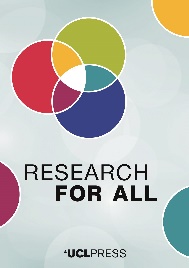 CONTRIBUTOR QUESTIONNAIRECONTRIBUTOR QUESTIONNAIRECONTRIBUTOR QUESTIONNAIRECONTRIBUTOR QUESTIONNAIREName Contact email & affiliation or other place of work (plus country where you are based)Key contributorsTitle of contribution  or up to 5 keywords for the main subjects to be coveredType of contribution (Please refer to the submissions tab on our website for article categories)Length of contributionHow will the contribution meet the scope of the journal? (Please focus on the following key aims; your work should address at least two of them. Note that we don’t publish research outcomes unless the research is into engagement.)Processes of engagement with researchHow it makes a difference to society and to researchPrinciples and philosophies e.g. knowledge democracy, knowledge exchangeWhat key learning did you gain in the course of the work that will be featured? And what key learning will readers gain from the article? (Please summarise this learning in three bullet points; these are the ‘Key messages’ that appear at the beginning of each paper published in the journal. These key messages should attract the interest of readers by offering new knowledge, and should avoid bland generalisations that might be applied to many papers in the area.)What is the primary audience? Will it be of interest to the journal’s wider audience?Individuals/institutions who might like to know about (a) your article (b) the journal Illustrations, audio/visual resources or other content that will feature (if any)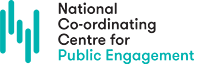 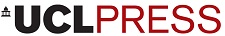 